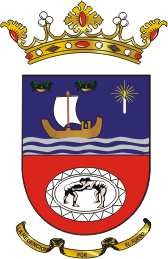 AYUNTAMIENTO DE TÍASC/ Libertad, 50Teléfono 928833619No existe deuda financiera vigente en la corporación ni a corto ni a largo plazo.